Las olas del deseo. Feminismos, diversidadesy cultura visual 2010-2020Ñ+.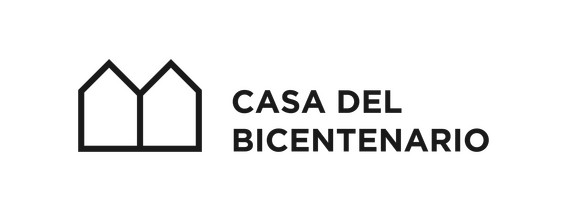 La Casa Nacional del Bicentenario se inaugura en el año 2010 con la exposición Mujeres 1810-2010.Para esta exposición su directora fue Liliana Piñeiro. La curaduría estuvo a cargo de Valeria González.Las asesoras fueron Dora Barrancos, Mirta Zaida Lobato y Laura Malosetti Costa. Esta exposición permitió visibilizar historias y prácticas artísticas que se encontraban fuera del orden establecido.A 10 años de esta importante exposiciónla Secretaría de Patrimonio Culturalimpulsó una investigación de los hechos artísticos, sociales, políticos y legislativos que entre los años 2010-2020formaron parte del feminismo y la visibilidad de las diversidades.La pandemia demoró la puesta en marcha de una nueva exposición que se uniera con el proyecto de Mujeres 1810-2010.En esta nueva exposición se muestran producciones y expresiones de los movimientos más recientes.La Casa Nacional del Bicentenario abre sus puertas a la exposición Las olas del deseo. Feminismos, diversidadesy cultura visual 2010-2020Ñ+.La curaduría vincula tareas de investigación, producción y edición explorando las formas en que las prácticas artísticas anticipan, comentan, celebran y acompañan las disputas de sentido y su impacto social, político y cotidiano en nuestras vidas.Las olas del deseo propone, como una experiencia, poder pensar junto con los y las artistas a través de sus obras, acciones y publicaciones.Con esta exposición buscamos: federalizar y ampliar el mapeo de artistas y prácticas,difundir los resultados de investigaciones académicas y consolidar archivos de libre uso y con alcance masivo,profundizar estrategias de inclusión 	y promoción de la diversidad,investigar los vínculos y relaciones entre las obras de arte, las acciones, los colectivos y las redes.consolidar, a través de revisar nuestra historia institucional, una gestión feminista dentro del ámbito del Estado.La exposición está distribuida de la siguiente forma:En la planta baja una instalación de sitio específico. En el primer y en el segundo piso 	se pueden recorrer doce secciones (Mural de 	activismos; Marchar, ocupar, manifestar;	El propio cuerpo es acción; Coser, tejer, bordar;	Revisar la/s historia/s; Inmersión - Archivo de archivos; Cuerpos y placeres; Familia, amor y amistad; Vida doméstica y tareas de cuidado; El arte como trabajo; Comunidades, y Pensar el sistema). Esta exposición se proyecta hacia el futuro,a través del hacer de los y las artistas y las colectivas convocadas/os, imaginando nuevos mundos posibles,avanzando hacia la conquista de lo deseadocon la furia y la calma de las mareas.Equipo curatorialValeria GonzálezMaría Isabel Baldasarre / Viviana Usubiaga / Jimena Ferreiro / Luciana Delfabro María Fukelman / Marcela RobertsGeorgina Gluzman / Cecilia Palmeiro / Nancy Rojas / Julia RosembergEva GrinsteinPLANTA BAJALa lengua en la callePRIMER PISOMural de activismos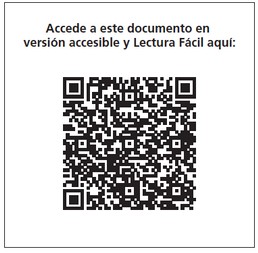  QR texto accesible de las cédulas extendidasMarchar, ocupar, manifestarMarcia SchvartzFlorencia BöhtlingkElisa StradanP-Nosotras ProponemosEl propio cuerpo es acciónEffy BethCintia Clara RomeroSoledad Sánchez Goldar Suyai y Malén OtañoCoser, tejer, bordarAlejandra MizrahiÁngeles AscúaLali Martínez SpaggiariCarlota BeltrameLucrecia LiontiCandelaria TraversoMónica MillánInés RaiteriNilda RosembergLuján FunesRevisar la/s historia/sFátima Pecci Carou / Florencia GrecoMagdalena JitrikDiana DowekDelia CancelaAndrea PasutNicola CostantinonP-Nosotras ProponemosInmersión – Archivo de archivos Espacio con materiales para ver y consultar.Aquí se presentan publicaciones, muestras, proyectos virtuales y otras iniciativas que permitieron construir archivos relacionados con las acciones de feminismos y diversidades. SEGUNDO PISOCuerpxs y placeresLaura CódegaMarcela AstorgaKenny LemesSofía Torres KosibaClara EsborrazFlorencia CalifanoCarrie BencardinoFamilia, amor, amistadClaudia FontesVirginia BuitrónVerónica GómezVirginia NegriLeticia ObeidFlavia Da RinNushi MuntaabskiLas desesperadas por el ritmoLos noviosCristina CollChiachio / GiannonePompi GutniskyVida doméstica y tareas de cuidadoAna GallardoAilén PossamayEugenia CalvoLeila TschoppEl arte como trabajoCarolina Martínez PedemonteLucía ReissigPaula MassaruttinP-Nosotras ProponemosAVAA Artistas Visuales Autoconvocades de Argentina / nP / TAF cba / AARAsociación de Artistas de Rosario / La Lola MoraComunidadesComedor GourmetCooperativa gráfica La voz de la mujerEditorial ParadorMantera GaleríaThañí / Viene del monteVergelYo no fuiPensar el sistemaLucrecia LiontiGabriela GolderNereidas RAlicia HerreroDICCIONARIO FÁCIL Curaduría:Una/un curadora/or de arte cuenta una historia en la que el protagonista es un artista, un movimiento de arte, unos tipos de obra o un contexto históricoEste trabajo permite crear una historia. Esta historia creada es parte de lo que quien visite esa exposición al final va a recordar.Visibilizar:Hacer visible de alguna forma lo que no puede verse a simple vista.Orden establecido:Organización política, social, cultural, económica vigente en una sociedad en un momento determinado.Feminismo:El feminismo es un movimiento político, social y filosófico que afirma a las mujeres como personas con iguales derechos que los varones.Diversidades:Diversidad sexual es un término que se usa para referirse, de manera inclusiva, a toda la diversidad de sexos, orientaciones sexuales e identidades de género sin necesidad de especificar cada una de las identidades, comportamientos y características que conforman.Movimientos más recientes:En este texto se refiere a los movimientos sociales y políticos sobre feminismos, diversidades y cultura visual.Disputas de sentidos:Hace referencia a un proceso en el que existen sectores que ayudan a construir conceptos, formas de pensar (sentidos) y otros sectores que están disputando esos “sentidos” que se quieren imponer. Federalizar:Ampliar, incluir artistas y propuestas culturales de todo el país.Consolidar:Fundar, establecer una cosa o hecho como algo estable, sólido, firme.Vislumbrar:Ver, divisar, percibir.Instalación de sitio específico:Vinculan la creación artística a un lugar específico, otorgando valor a ese espacio. Pueden estar constituidas por objetos de cualquier materia y forma, pudiendo ser incluso inmateriales o mixtas.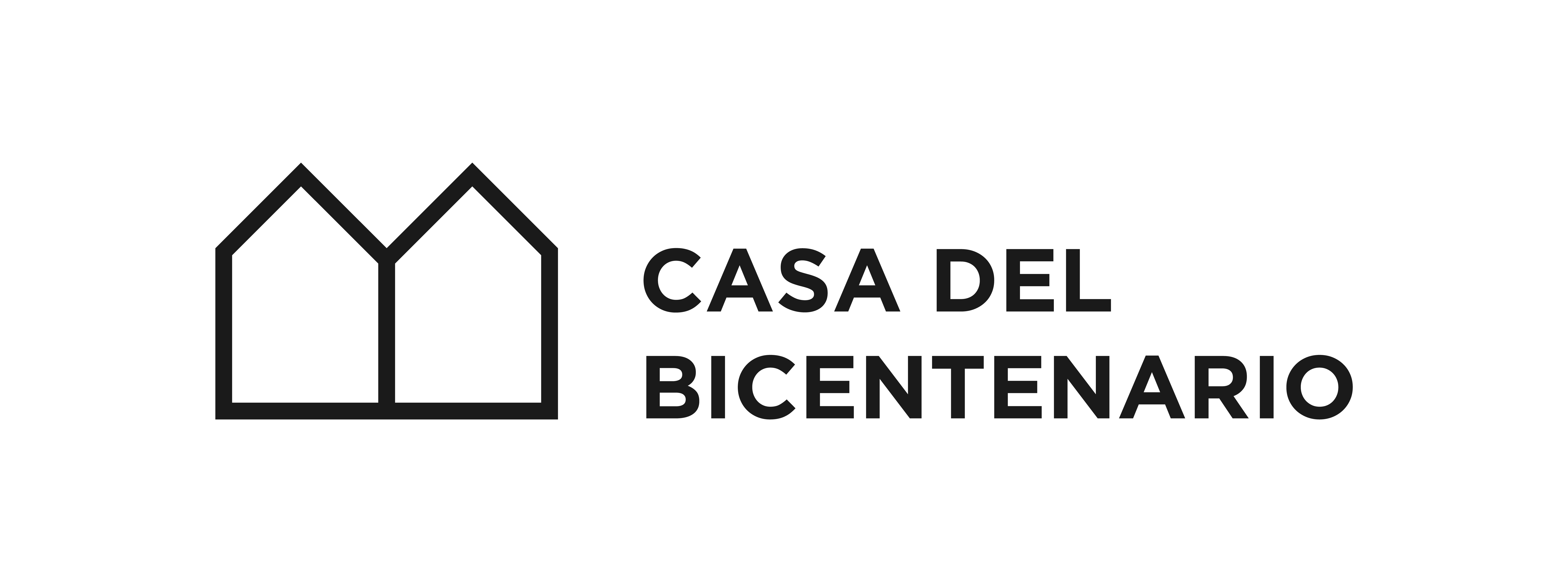 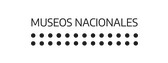 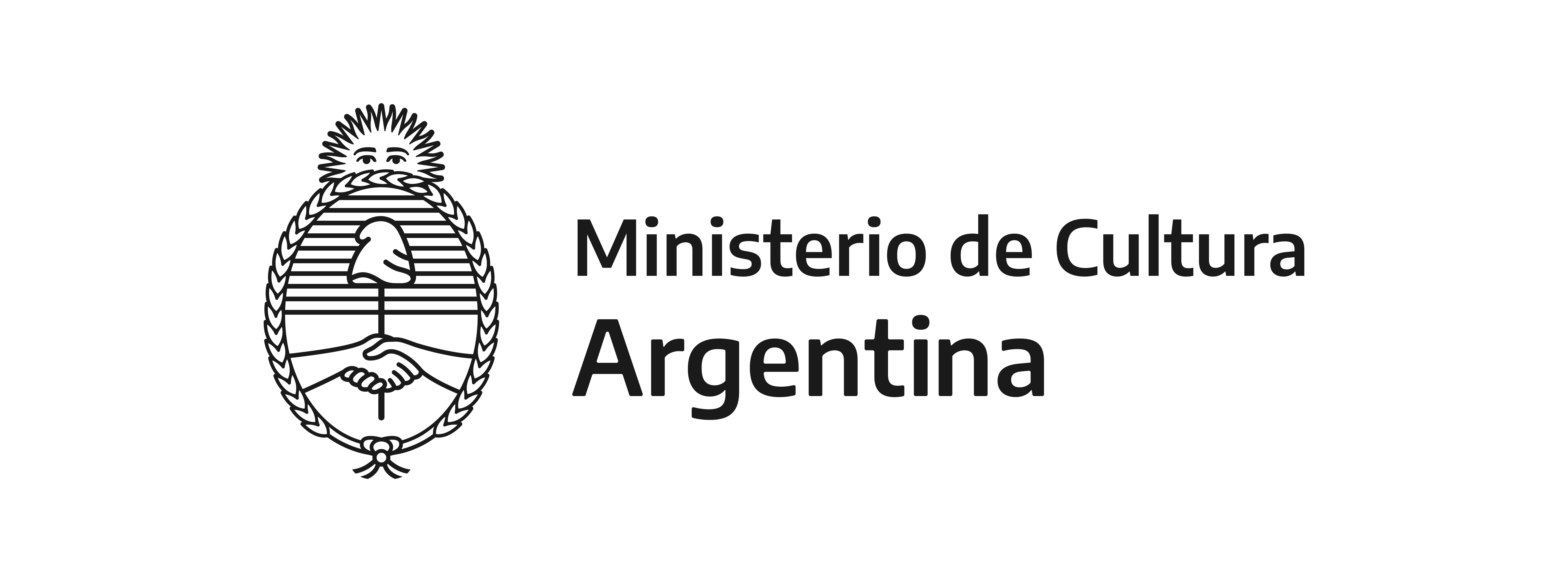 